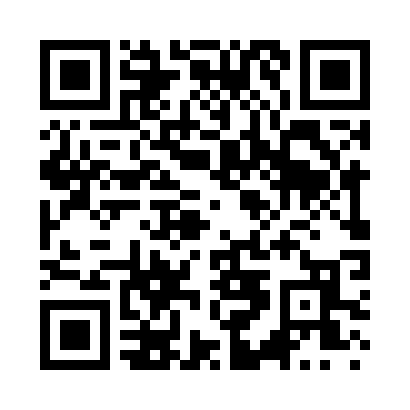 Prayer times for Trafalgar, Arkansas, USAMon 1 Jul 2024 - Wed 31 Jul 2024High Latitude Method: Angle Based RulePrayer Calculation Method: Islamic Society of North AmericaAsar Calculation Method: ShafiPrayer times provided by https://www.salahtimes.comDateDayFajrSunriseDhuhrAsrMaghribIsha1Mon4:386:011:104:548:209:432Tue4:396:011:114:548:209:423Wed4:396:021:114:548:209:424Thu4:406:021:114:558:209:425Fri4:406:031:114:558:199:426Sat4:416:031:114:558:199:417Sun4:426:041:114:558:199:418Mon4:426:041:124:558:199:419Tue4:436:051:124:558:199:4010Wed4:446:051:124:568:189:4011Thu4:446:061:124:568:189:3912Fri4:456:061:124:568:189:3913Sat4:466:071:124:568:179:3814Sun4:476:081:124:568:179:3815Mon4:486:081:124:568:169:3716Tue4:486:091:134:568:169:3617Wed4:496:091:134:568:169:3618Thu4:506:101:134:568:159:3519Fri4:516:111:134:568:149:3420Sat4:526:111:134:568:149:3321Sun4:536:121:134:568:139:3322Mon4:546:131:134:568:139:3223Tue4:546:131:134:568:129:3124Wed4:556:141:134:568:119:3025Thu4:566:151:134:568:119:2926Fri4:576:151:134:568:109:2827Sat4:586:161:134:568:099:2728Sun4:596:171:134:568:099:2629Mon5:006:171:134:568:089:2530Tue5:016:181:134:568:079:2431Wed5:026:191:134:568:069:23